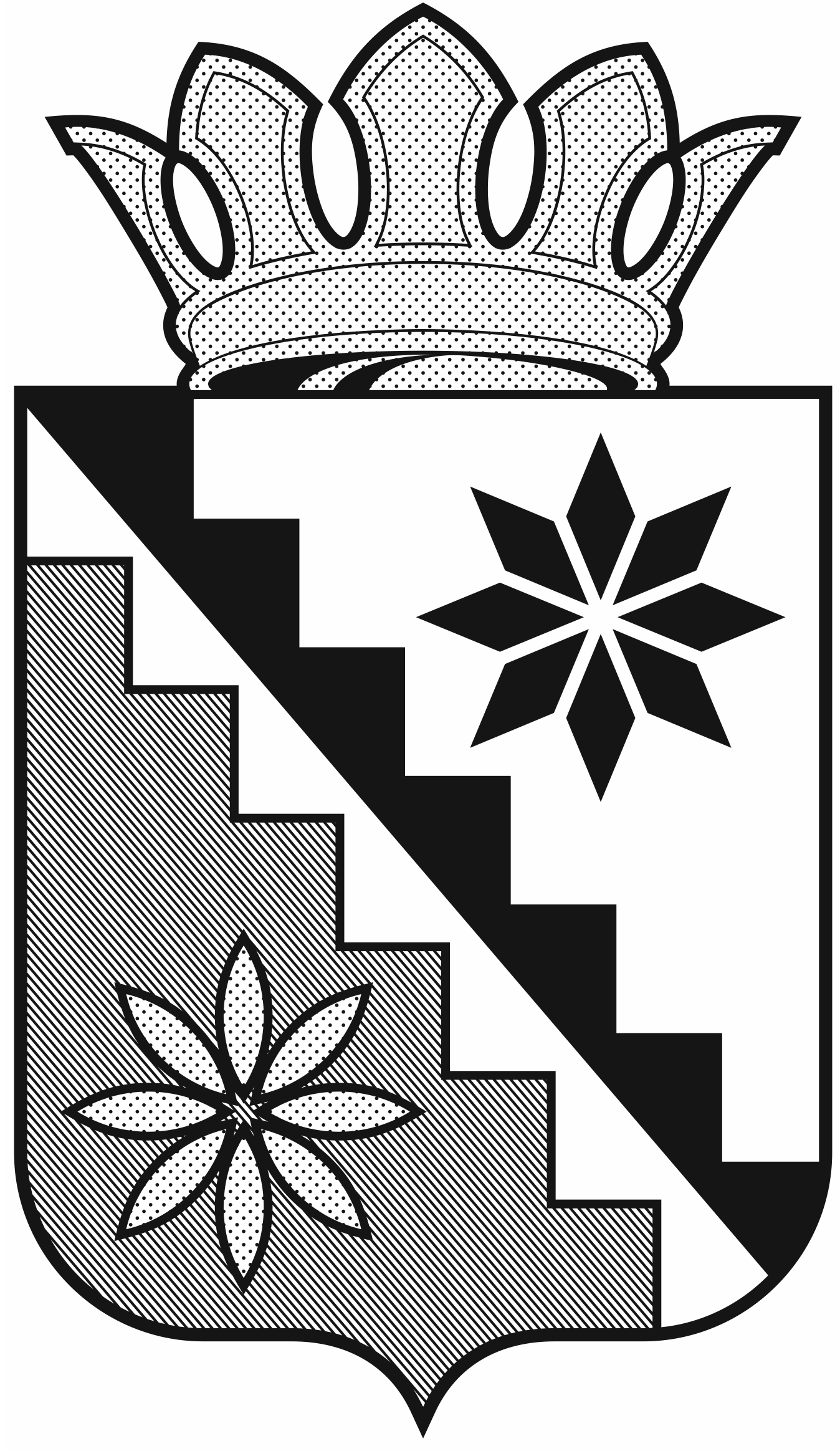 Российская ФедерацияКемеровская область  –  КузбассБеловский муниципальный округадминистрация Беловского муниципального округаРАСПОРЯЖЕНИЕот 15 декабря  2021 г.						                       № 1056с. ВишневкаБеловский районОб утверждении Плана заседаний комиссии по противодействию коррупции в Беловском муниципальном округе на 2022 годВ соответствии  с Указом Президента Российской Федерации от 16.08.2021 №478 «О национальном плане противодействия коррупции на 2021-2024 годы», Федеральным законом от 25.12.2008 №273-ФЗ «О противодействии коррупции», Законом Кемеровской области от 02.11.2017 №97-ОЗ «О регулировании отдельных вопросов в сфере противодействия коррупции», распоряжением Коллегии Администрации Кемеровской области от 25.02.2021 №108-р «Об утверждении Плана противодействию коррупции в Кемеровской области на 2021-2023 годы», распоряжением администрации Беловского муниципального округа от 30.11.2021 №959 «Об утверждении Плана противодействия коррупции в Беловском муниципальном округе на 2021-2024 годы»:Утвердить План заседаний комиссии по противодействию коррупции в Беловском муниципальном округе на 2022 год согласно приложению 1 к настоящему распоряжению.  	2. Обеспечить размещение данного распоряжения на официальном сайте администрации Беловского муниципального округа в информационно-телекоммуникационной сети «Интернет». 	3. Контроль за исполнением настоящего распоряжения возложить на первого заместителя главы округа Р.В. Забугу.  4. Распоряжение вступает в силу со дня подписания.Глава Беловского муниципального округа                                                                  В.А. Астафьев                                  Приложение 1к распоряжению администрации Беловского муниципального округаот 15 декабря 2021  г.  № 1056ПЛАНзаседаний комиссии по противодействию коррупции в Беловском муниципальном округе на 2022 год№ п/пДата заседанияРассматриваемы вопросыОтветственные за подготовку1.1 квартал1. Анализ публикаций в средствах массовой информации, жалоб и обращений граждан с точки зрения наличия в них сведений о фактах коррупции.Пресс секретарь главы Беловского муниципального округа1.1 квартал2. О принимаемых мерах по профилактике коррупции  в сфере градостроительной деятельности.Заместитель главы округа по ЖКХ, строительству, транспорту и дорожной деятельности1.1 квартал3.Обеспечение соблюдения муниципальными служащими Беловского муниципального округа общих принципов служебного поведения в соответствии с Кодексом деловой этики и служебного поведения муниципальных служащих Беловского муниципального округа.Отдел кадров2.2 квартал 1. Проведение анализа эффективности бюджетных расходов, местного бюджета Беловского муниципального округа в сфере закупок товаров, работ, услуг для обеспечения государственных и муниципальных нужд.Заместитель главы Беловского муниципального округа по экономике2.2 квартал 2. Проведение внутреннего мониторинга полноты и достоверности сведений о доходах, об имуществе и обязательствах имущественного характера, представляемых руководителями муниципальных  учреждений и членов их семьи.Отдел по профилактике коррупционных и иных правонарушений2.2 квартал 3. О мерах по противодействию коррупции в сфере землепользования, в том числе по пересечению фактов незаконного  использования земельных участков.   Заместитель главы округа, председатель МКУ «КУМИ Беловского муниципального округа»3.3 квартал1. О порядке уведомления представителя нанимателя (работодателя) о фактах обращения в целях склонения муниципального служащего к совершению коррупционных правонарушений, перечень сведений, содержащихся в уведомлениях, организация проверки этих сведений и порядок регистрации уведомлений.Отдел по профилактике коррупционных и иных правонарушений3.3 квартал2. О роли общественных формирований по предотвращению коррупции в Беловском муниципальном округе.Начальник отдела организационной работы с территориями и общественными формированиями3.3 квартал3. О предоставлении сведений о доходах, об имуществе и обязательствах имущественного характера, а также сведений о доходах, об имуществе и обязательствах имущественного характера своих супруги (супруга) и несовершеннолетних детей муниципальными служащими администрации Беловского муниципального округа.Отдел по профилактике коррупционных и иных правонарушений4.4 кварталО результатах работы по противодействию коррупции в отраслевых (функциональных)  и территориальных органах администрации Беловского муниципального округа в 2022 году.Отдел по профилактике коррупционных и иных правонарушений4.4 кварталОб исполнении решений комиссии по противодействию коррупции в Беловском муниципальном  округе.Комиссия по противодействию коррупции ив Беловском муниципальном округе4.4 квартал3. О плане работы комиссии по противодействию коррупции и иных правонарушений в Беловском муниципальном  округе на 2023 год.Отдел по профилактике коррупционных и иных правонарушений5.Постоянно Проведение антикоррупционной экспертизы нормативных правовых актов их проектов, выявление встречающихся в нормативных правовых актов коррупционных факторов. Отдел по профилактике коррупционных и иных правонарушений6.Постоянно Мониторинг антикоррупционного законодательства и приведение нормативных правовых актов в соответствие с законодательством РФ, нормативными правовыми актами Кемеровской области-Кузбасса в сфере противодействия коррупции.Отдел по профилактике коррупционных и иных правонарушений7.Постоянно Организация проведения работы по профессиональной подготовке, повышению квалификации, текущему контролю уровня профессиональной подготовки работников учреждения, занятых в сфере размещения заказа и осуществления закупок продукции для нужд учрежденияЗаместитель главы Беловского муниципального округа по экономике